Income Tax Calculation Form for the Financial year ………… ___________________________________________________________________________________________Place: RewariDate: 									Signature of EmployeeNote: Tax Calculation Form along with photocopies of all relevant documents and one copy of Salary Statement duly signed may be returned to Accounts Branch up to ___________  otherwise the Salary for the month of Jan. ______  will be released after deducting Income Tax, assuming other savings as NIL and to be calculated as per information available in Accounts Branch. No separate communication will be issued in this regard.Indira Gandhi University Meerpur-Rewari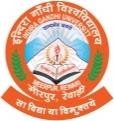 इंदिरा गाँधी विश्वविद्यालयमीरपुर-रेवाड़ीEMP NO: _______   NAME:   _________________  _________ F. NAME:  ___________________________RESIDENTIAL ADDRESS:    ___________________________________________________________      __          OWN/RENTED/UNIV. ACCO.  RENT: Rs. _________(YLY) PAN: ______________  SEX: M/F _________DATE OF BIRTH: ___________ASSESSMENT YEAR:  ________ ECR/PAGE ___ MOB. NO. __________STATUS:  INDIVIDUAL/MARRIED               EMAIL-ID                           @ EMP NO: _______   NAME:   _________________  _________ F. NAME:  ___________________________RESIDENTIAL ADDRESS:    ___________________________________________________________      __          OWN/RENTED/UNIV. ACCO.  RENT: Rs. _________(YLY) PAN: ______________  SEX: M/F _________DATE OF BIRTH: ___________ASSESSMENT YEAR:  ________ ECR/PAGE ___ MOB. NO. __________STATUS:  INDIVIDUAL/MARRIED               EMAIL-ID                           @ EMP NO: _______   NAME:   _________________  _________ F. NAME:  ___________________________RESIDENTIAL ADDRESS:    ___________________________________________________________      __          OWN/RENTED/UNIV. ACCO.  RENT: Rs. _________(YLY) PAN: ______________  SEX: M/F _________DATE OF BIRTH: ___________ASSESSMENT YEAR:  ________ ECR/PAGE ___ MOB. NO. __________STATUS:  INDIVIDUAL/MARRIED               EMAIL-ID                           @ EMP NO: _______   NAME:   _________________  _________ F. NAME:  ___________________________RESIDENTIAL ADDRESS:    ___________________________________________________________      __          OWN/RENTED/UNIV. ACCO.  RENT: Rs. _________(YLY) PAN: ______________  SEX: M/F _________DATE OF BIRTH: ___________ASSESSMENT YEAR:  ________ ECR/PAGE ___ MOB. NO. __________STATUS:  INDIVIDUAL/MARRIED               EMAIL-ID                           @ 1. A) i) Salary     ii) Pension    iii) House Rent AllowanceLess: - Children Education Allowance u/s 10 (14)(Rs. 100/- p.m. per child up to a maximum of 2 children)Less:- Standard Deduction for salaried and Pension of Rs. 50,000/-PERQUISITES:-       i) 10% of the cost of Articles as provided by the University.     ii) Difference of 7.5% of the Salary and the rent charged where Accommodation is provided by the University    iii) Other PerquisitesNote: Copy of the Salary Statement should be attached as proof.B) Deduct H.R.A. in case of rented house u/s 10 (13A) as per following Formula:-    a)  Actual House Rent received                                                _______    b)  Rent paid in excess of 1/10th of the Salary (B.P.+D.A.) .   _______    c)  40% of the Salary                                                                _______         Least of the above is exempted)C)  Gross Salary (A-B)(INCOME CHARGEABLE UNDER THE HEAD “SALARY”)_______   _____   _______...………...………...………_______-________2.Annual Value/Higher of Actual Rent Received    ...……… ……    Less Taxes actually paid to local authority       ...……… ……Annual Value of property                                      ...……… ……   Less:  Deduction claimed u/s 24              Interest paid on borrowed capital             ...……… …… (-)(Interest paid on borrowed capital is allowed up to max. of Rs. 30,000.00 on Loan before 1.4.1999  OR Rs. 2,00,000.00 after 01.04.1999) Photocopy of completion/occupied certificate from competent authority be attached.)INCOME CHARGEABLE UNDER THE HEAD “INCOME FROM HOUSE PROPERTY”________________3.Income from other Sources:-Remuneration Income  a)   From University        ________                                      b)  Other Remuneration   ...………Bank Interest from Saving A/cOther Interest on FDR etc.Other income(It is the personal responsibility of the concerned individual to include all the income other than Salary in the current Financial Year)(INCOME CHARGEABLE UNDER THE HEAD “INCOME FROM OTHER SOURCES”)  ...………...………...………4.Gross Total Income (1+2+3)C/F Amount5.Deduction u/s Ch. VIa) Saving u/s 80 c             i)  P.F.                                               :  .................            ii)  A.P.F.                                           : …………..           iii)  L.I.C.                                            : …………..           iv)  P.P.F.                                            : ……………            v)  Repayment of HBL                      : ……………           vi)  New Purchase of NSC’s              : ……………          vii)  Accrued Interest on Old NSC’s  : ……………          iii)  MEP/UTI                                      : ……………          ix)   Tuition Fee (For two children)   : ……………          x)     80 CCC                                       : ……………          xi)    PLI                                              : ……………         xii)   Others                                          : ……………Total (i to xii) limited to Rs. 1,50,000/-       : ___________b)  Saving u/s 80 CCG (50% of investment in RGESS, Max. up to Rs. 25,000/- and subject to G.T.I. <Rs. 10 Lac)c)  80 D  ________  d) 80 DD ________ e) 80 E    _________f)  80 U _________  g) 80 GG ________ h) 80 TTA ________i) 80 G ________  (ONLY DONATION DEDUCTED BY IGU)Total of a to i :   6.Taxable Income (4-5)7.8.Income Taxable Payable                                         : __________Add:- 3% (Education Cess + Higher Edu. Cess)    : _________________________9.Tax Deducted at Source        a)   Already deducted _________                                               b)  To be deducted      ________________